Уважаемые коллеги!Региональная общественная организация «Общество специалистов по неотложной кардиологии» приглашает Вас принять участие в проекте«ОБРАЗОВАТЕЛЬНАЯ ШКОЛА ПО НЕОТЛОЖНОЙ КАРДИОЛОГИИ ДЛЯ ВРАЧЕЙ».Докладчик:Терещенко Сергей Николаевич – Председатель правления АНО «Национальное общество по изучению сердечной недостаточности и заболеваний миокарда», руководитель Отдела заболеваний миокарда и сердечной недостаточности ФГБУ "НМИЦ кардиологии" Минздрава России, д.м.н, профессор, заслуженный деятель науки РФ?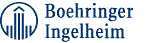 СПОНСОР ШКОЛЫДата: 28.09.2020г.Начало регистрации: 16:00Начало Школы: 16:30                                    Место проведения: г.Санкт Петербург, "Петро Палас", ул. Малая Морская, д.14ВремяНазвание доклада16:00 – 16:30Регистрация участников, приветственный кофе-брейкНаучные доклады РОО «Общество специалистов по неотложной кардиологии»Научные доклады РОО «Общество специалистов по неотложной кардиологии»16:30 – 17:15«Сложные вопросы диагностики острого коронарного синдрома на догоспитальном этапе интерпритация ЭКГ: просто о главном» в рамках лекции подробно освящаются вопросы ЭКГ – диагностики острого коронарного синдрома, данная лекция предназначена для широкого круга врачей разных специальностейТерещенко Сергей Николаевич (Москва)17:15 – 18:00«Современный стратегический подход к ведению больных с острым коронарным синдромом в условиях СМП: «лечи и вези» или «хватай и вези»? лекция посвящена вопросам тактики ведения пациентов с острым коронарным синдромом на догоспитальном этапе в соответствии с современными рекомендациями Терещенко Сергей Николаевич (Москва)Сателлитный доклад компании Берингер Ингельхайм, не входит в программу НМОСателлитный доклад компании Берингер Ингельхайм, не входит в программу НМО18:00 – 18:45"Опыт проведения ТЛТ на догоспитальном этапе в Новгородской области "18:45Фуршет